GEGEVENSOVERZICHTWij verzoeken u de gevraagde gegevens zo beknopt mogelijk te houden. In de projectomschrijving en de begroting kunt u meer details geven. Het bestuur hecht immers veel waarde aan de persoonlijke projectomschrijving.ORGANISATIE1.1 Naam organisatie of rechtspersoon:	1.2 Straat & huisnummer: 	1.3 Postcode & woonplaats:	1.4 Telefoon:	1.5 Email:	1.6 Website:	1.7 Contactpersoon:	1.8 Telefoon contactpersoon:	1.9 Rechtsvorm organisatie:	1.10 Doel van uw instelling:	Bankgegevens (de gegevens worden gebruikt om een eventuele schenking naar over te maken)1.11 IBAN (en evenuteel BIC/swift) bank:	1.12 (als buiten Nederland) Adres bank: 	1.13 Ten name van: 	1.14 Plaats: 	Project2.1 Naam project: 	2.2 Doel van het project:	(Geef een duidelijke omschrijving  in maximaal 100 woorden)2.3 Duur van het project: 	  t/m (Begin- en einddatum: de datum mag niet in het verleden liggen)2.4 Hoeveel personen zullen baat 	      hebben bij uw project? 2.5 Land van uitvoering:	2.6 Totaal benodigd bedrag:	€2.7 Wat is de eigen bijdrage:	€2.8 Welk bedrag vraagt u aan de	€      Iona Stichting?2.9 Bij welke fondsen heeft u nog meer aangevraagd?2.10 Welke externe referenties kunt u opgeven?2.11 Heeft u eerder bij de Iona Stichting aangevraagd? Zo ja, wanneer en wat was het door ons        gegeven registratienummer?2.12 Door wie werd u geattendeerd op de mogelijkheid om bij ons een aanvraag in te dienen?2.13 Voor eventuele aanvullingen op uw aanvraag:OndertekeningDatum:  				Plaats: Handtekening voorzitter/penningmeester:U kunt hier een handtekening uploaden of u drukt het document af en zet dan de handtekening. Vervolgens scant u het gehele overzicht en u mailt het naar iona@iona.nl.Naam ondertekenaar:	Functie ondertekenaar:	Zonder handtekening nemen wij uw aanvraag NIET in behandeling.Graag ontvangen wij het ondertekende formulier digitaal retour (iona@iona.nl) met de volgende documenten:Een projectomschrijving van, indien mogelijk, maximaal 4 pagina’s, waarin u aangeeft wat het ideaal is; wie daarmee gediend is; wie het plan uit gaat voeren en op welke wijze.Een begroting met dekkingsplan met daarin de volgende informatie: wat kost het totale plan; wat zijn de inkomsten; hoeveel is uit eigen middelen beschikbaar; is er al hulp van elders en wat is uw vraag aan ons. Statuten (indien aanwezig)Naam fondsAangevraagd bedragStatus€€€€€€€€€€Naam referentEmailTelefoonnummer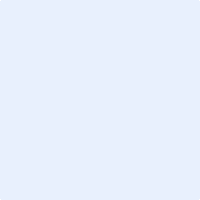 